Functiebeschrijving (taken, profiel)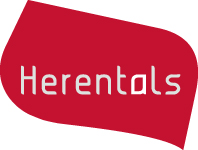 Arbeider grachtenbeheer identificatiegegevensplaats in de organisatieVoorwaardenSpecifieke voorwaarden Bij awervingJe hebt een diploma dat toegang geeft tot het niveau D1-D3.Je bent vertrouwd met het vakgebied (bv door opleiding of relevante ervaring of specifieke getuigschriften.)Je bent in het bezit van een rijbewijs B Je bent in bezit van geldig rijbewijs BE, C of CE of je bent bereid dit binnen een termijn van 1 jaar te behalen (naargelang de noodwendigheden binnen de dienst).Je slaagt voor een selectieprocedure.Bij bevordering Je k minstens drie jaar graadciënniteit atonen in een functie v het niveau E.Je bent in bezit van geldig rijbewijs B.Je bent in bezit van geldig rijbewijs BE, C of CE of je bent bereid dit binnen een termijn van 1 jaar te behalen (naargelang de noodwendigheden binnen de dienst).Je hebt een gunstige evaluatie. Je slaagt voor een selectieprocedure. Bij interne personeelsmobiliteit Interne mobiliteit door functiewijziging Je k minstens twee jaar graadciënniteit atonen in een functie v het niveau D1-D3.Je bent in bezit van geldig rijbewijs B.Je bent in bezit van geldig rijbewijs BE, C of CE of je bent bereid dit binnen een termijn van 1 jaar te behalen (naargelang de noodwendigheden binnen de dienst).Je hebt een gunstige evaluatie.Je slaagt voor een selectieprocedure volgens artikel 137 van de rechtspositieregeling Selectieprocedure Interne mobiliteit door graadveranderingJe kan minstens twee jaar graadanciënniteit aantonen in een functie van het niveau D.Je bent vertrouwd met het vakgebied (bv door opleiding of relevante ervaring of specifieke getuigschriften.) Je hebt een gunstige evaluatie. Je bent in het bezit van een rijbewijs B.Je bent in bezit van geldig rijbewijs BE, C of CE of je bent bereid dit binnen een termijn van 1 jaar te behalen (naargelang de noodwendigheden binnen de dienst).Je slaagt voor een selectieprocedure volgens artikel 138 van de rechtspositieregeling.SelectieprocedurePraktische test De praktische test is een toetsing v de kennis, praktische vaardigheden en de competenties zoals voorzien in de functiebeschrijving. Om geslaagd te zijn en te kunnen deelnemen aan de volgende proef moet je 50 % v de punten behalen op de praktische test. Interview Tijdens het interview peilt de selectiecommissie op basis v het cv naar de maturiteit, de motivatie, de leerbereidheid en de flexibiliteit en naar de concrete competenties uit het verleden. Verder peilt de selectiecommissie of de te verwachten loopbaontwikkeling in overeenstemming is met de loopbaontwikkeling die het stadsbestuur k abieden. Om geslaagd te zijn moet je 50 % v de punten halen op het interview. FlexibiliteitDoel van de functieJe maakt deel uit van het team wegen en waterlopen. Je staat mee in voor de werken in eigen beheer met betrekking tot het onderhoud van de grachten en bermen door deze te maaien en vrij te zetten van jonge bomen, struikgewas en doornen. Je zorgt voor een goede doorstroming ter hoogte van duikers zodat er een goede afvoer van het water kan gegarandeerd worden bij hevig regenweer. Bijkomend sta je in voor het bestrijden van ongedierte op het Herentals grondgebied zoals het bestrijden van ratten. TakenJe biedt technische ondersteuning bij de werkzaamheden aan grachten en bermenJe voert voorbereidende taken uit zodat de werken efficiënt en veilig kunnen uitgevoerd worden.Je interpreteert werkbonnen.Je maakt een werkvoorbereiding voor je eigen werk.Je verzamelt het nodige materiaal en geeft ontbrekend of foutief materiaal door.Je stockeert je materiaal correct en zorgt voor de nodige bescherming erv. Je leest plnen en schema’s. Je ruimt grachten manueel.Je maait de grachtwanden en bermen met de bosmaaier.Je snoeit jonge bomen en struiken met de handzaag of de kettingzaag.Je voert manueel of machinaal grondwerken uit.Je assisteert de kraanmachinist bij werkzaamheden met de kraan door voor te steken, niveau te meten,…Je inventariseert grachten.Je inventariseert exoten.Je verwijdert zwerfvuil uit de gracht.Je legt overwelving aan. Je herstelt overwelvingen.Je bestrijd ongedierte (ook in en aan gebouwen)Je interpreteert signalisatievergunningen en voert deze uit.Je neemt initiatief.Je assisteert andere teamleden bij de uitvoering van hun opdrachten.Je treft de nodige veiligheidsmaatregelen en doet de minimale veiligheidsnormen nalevenJe voert je werk uit op een gepaste mier met adacht voor orde, netheid en kwaliteit. Je past de veiligheidsvoorschriften en -instructies toe en geeft indien nodig duiding over de nodige veiligheidsinstructies. Je meldt onveilige situaties a je leidinggevende. Je grijpt in bij onveilige situaties. Je overlegt en adviseertJe neemt deel aan het teamoverleg.Je bespreekt moeilijkheden met je leidinggevende. Je overlegt met collega’s over de organisatie en inhoud van taken. Je adviseert en doet voorstellen over de werking van de dienst aan de leidinggevende.Je verstrekt rmatie en draagt zo bij tot een efficiënte werking en uitstraling van de dienstJe verstrekt rmatie. Je behandelt klachten en verwijst indien nodig door. FlexibiliteitVaste arbeidstijd, vast dienstroosterVervangt collega’s volgens organogramProfielKennisgebonden competenties en vaardighedenJe verwerft inzicht in de orgisatie en de werking v de dienst en de eigen taak daarin.Je hebt de nodige vakkennis en kent de vaardigheden die nodig zijn om je taken uit te voeren.Je k werken met het ggbare materiaal dat nodig is om je taken uit te voeren.Je hebt een grondige kennis van signalisatie bij werken op de openbare weg.Je hebt een geldig rijbewijs BEen rijbewijs C of CE is geen vereiste maar je bent eventueel bereid om dit te behalen binnen een termijn van 1 jaar (naargelang de noodwendigheden binnen de dienst).Je hebt een attest “Werken met graaf/laadcombi” of je bent bereid dat te behalen.Je hebt een attest “Werken met een graafmachine” of je bent bereid dat te behalen.Je kent de procedures en reglementen wat de dienst betreft: veiligheid, hygiëne,...Je k deze procedures en reglementen ook toepassen.Je bent bereid deze kennis gedurig te actualiseren.Gedragscompetenties en gedragsvoorbeeldenPersoonsgebonden waardenBetrouwbaarheid (integriteit, zorgvuldigheid, verantwoordelijkheidszin): je respecteert de regels.Je respecteert de regels (reglementen, wetgeving) en procedures.Je komt afspraken na en neemt je verantwoordelijkheid. Je bent eerlijk tegenover je collega’s en het bestuur.Je bent alert voor fraude en corruptie en meldt aantoonbare vermoedens of constateringen.Je gaat discreet om met vertrouwelijke en gevoelige rmatie.Je bent onpartijdig en objectief.Je handelt consequent: je neemt in gelijkaardige omstandigheden gelijkaardige standpunten in en/of houding aan.Je respecteert de eigendommen van de organisatie en van de collega’s.Je gaat zorgvuldig om met de bevoegdheden en middelen waarover je beschikt. Je bent onomkoopbaar en gebruikt gemeente-eigendommen enkel voor je werk.Je houdt vast aan normen ook wanneer dit voor jezelf niet de meest gunstige keuze is.Je hebt aandacht voor duurzaamheid, het algemeen belang en maatschappelijke verantwoordelijkheid.Organisatiebetrokkenheid: je bent trots op je werk.Je toont belangstelling voor je werk en bent er trots op. Je zorgt dat het imago van de organisatie niet wordt geschaad. Je toont respect voor de veiligheidsvoorschriften, het materiaal en de werkvoorschriften.Je respecteert de afspraken en procedures van de organisatie/dienst.Aanpassen en flexibiliteitKlantgerichtheid: je reageert professioneel, vriendelijk en correct op vragen van klanten.Je stelt je dienstverlenend op voor iedereen.Je geeft binnen je eigen taken en bevoegdheden zelf een antwoord op een suggestie, vraag of klacht. Je brengt de klant snel en correct in contact met de juiste dienst of persoon.Je blijft objectief en hoffelijk ongeacht ras, herkomst, seksuele voorkeur, geslacht en religie van de klant.Je blijft vriendelijk en behulpzaam bij het aanhoren van klachten, ook bij moeilijke klanten.Je onderkent en reageert gepast op behoeften van gebruikers met oog voor de geldende reglementering.Je beperkt de kltgerichtheid niet tot de burgers, maar beschouwt ook het bestuur en je collega’s als klten.Flexibel gedrag: je gaat om met inhoudelijk georganiseerde en geplande variatie in arbeidstijd, werklocatie, en werkinhoud.Je bent bereid om taken te doen die niet tot je reguliere takenpakket behoren.Je bent bereid om een nieuwe taak te aanvaarden.Je bent bereid je werk aan te passen aan nieuwe regels.Je bent bereid om te leren en mee te groeien met veranderingen.Je bent bereid om met een wisselend tijdsrooster te werken zowel op week- als op jaarbasis.Je bent bereid om onregelmatige prestaties te leveren.Je bent bereid om op verschillende locaties te werken.Nauwgezetheid: je werkt met oog voor detail.Je toetst je eigen werk aan de regels, afspraken en procedures. Je overlegt met je diensthoofd in geval er afgeweken wordt van afspraken en regels.Je stelt je soepel op en bent bereid om binnen bepaalde grenzen en afhankelijk van omstandigheden afwijkingen van de regels toe te staan.Je merkt fouten, onnauwkeurigheden en onvolledigheden op.Je werkt zorgvuldig en geordend en let op details.Je signaleert verspilling van grondstoffen en materialen.Veranderingsbereidheid: je aanvaardt veranderingen en werkt mee aan de invulling ervan. Je aanvaardt dat je functie niet altijd dezelfde blijft en je zet je in om hier mee in te ontwikkelen.Je werkt actief mee aan het verbeteren van de uitvoering van je taken.Je werkt nieuwe ideeën en voorstellen mee uit.Je bent bereid vorming te volgen.Je aanvaardt opbouwende kritiek en beschouwt die als een stimulans om je verder te bekwamen. Je durft veranderingen uitproberen en toepassen in de eigen functie en omgeving. SamenwerkenSamenwerken: je levert een bijdrage aan het groepsproces of –resultaat en laat ruimte aan de bijdrage van anderen. Je levert een bijdrage als men dat je vraagt.Je komt afspraken na. Je staat open voor samenwerking met de personen met wie je, vanuit je functie, moet samenwerken.Je levert een bijdrage zonder het totaalbeeld te hoeven kennen.Je zorgt voor een positieve bijdrage aan de teamgeest.Je houdt rekening met de mening en inbreng van anderen.Je bent bereid taken en kennis te delen of over te nemen.Je geeft alle rmatie die ook de collega’s aanbelangt direct door.Je raadpleegt meer ervaren collega’s en helpt minder ervaren collega’s.Beoordeling en besluitvormingKwaliteits- en resultaatgerichtheid: je voert je werk kwaliteitsvol, juist en tijdig uit. Je bent niet tevreden met half werk en stelt hoge eisen aan jezelf. Je werkt nauwgezet en maakt geen slordigheidsfouten (zelfs in moeilijke omstandigheden).Je controleert je eigen werk op fouten en onvolledigheid. Je houdt je aan de vooropgestelde verwachtingen, volgorde en afspraken bij het uitoefenen van de taken.Je respecteert de regels.Je neemt contact op met je leidinggevende indien de opdracht of taak niet duidelijk omschreven is. Je laat je werk controleren door anderen.Je bent kritisch en je stelt het eigen functioneren in vraag en zoekt naar voortdurende verbetering.Je bent bereid om je nieuwe werkmethodes eigen te maken en zo nodig extra inspanningen te leveren.Je bent betrokken bij je taak en je bent je bewust van het belang van je eigen bijdrage om de vooropgestelde resultaten te behalen.Probleemanalyse en oordeelsvorming: je kunt een probleem inschatten en je trekt logische conclusies op basis van volledige gegevens. Je hebt een objectieve en kritische ingesteldheid.Je maakt een duidelijk onderscheid tussen hoofd- en bijzaken.Je k de kern v een probleem duidelijk omschrijven.Je trekt logische conclusies op basis van de beschikbare gegevens.Je weegt alternatieven tegenover elkaar af.Je formuleert je mening op basis van de geordende verzamelde rmatie en situeert ze in de context.InformatieverwerkingInitiatief: je neemt het initiatief om binnen het eigen takendomein acties en maatregelen te ondernemen.Je ziet werk liggen en gaat over tot actie. Je gaat spontaan in op de vraag om een opdracht of taak uit te voeren.Je gaat spontaan achter rmatie aan.Je probeert inzicht te krijgen in de uitvoeringswijze van een taak of de opdracht door doelgerichte en gepaste vragen te stellen.Je stelt de opgedragen of gangbare werkwijze niet in vraag.Je doet eerst zelf al het mogelijke om een probleem dat zich stelt op te lossen, alvorens de hulp van anderen in te roepen. Je signaleert kansen en problemen.Je laat duidelijk merken dat je opdracht of taak beëindigd is. handtekeningFunctieArbeider grachtenbeheer en ongediertebestrijdingNiveau D1-D3StatuutContractueelFunctiebeslagVoltijdsDatum goedkeuring documentSectorStadsontwikkelingDienstStedelijke werkplaatsSubdienstTeam wegen en waterlopenEerste beoordelaarTeamleider wegen en waterlopenTweede beoordelaarDiensthoofd stedelijke werkplaatsBeoordelaar met adviserende bevoegdheid/Geeft leiding aan(en is eerste beoordelaar van)/Flexibele arbeidstijd, vast dienstroosterEerste beoordelaarFunctiehouderdatum